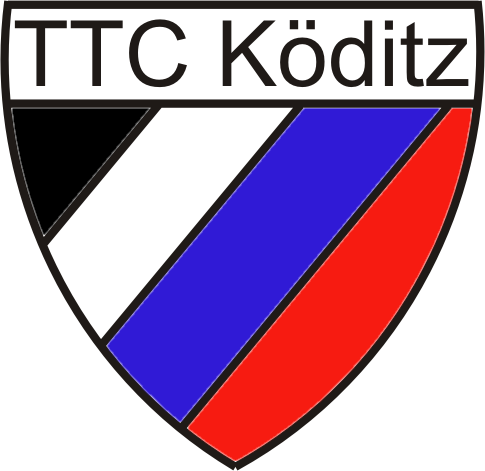 Jahreshauptversammlung 2022des TTC Köditz 1950 e.V.am Freitag, den 10. Juni 2022Ort: Gasthof Krauß, Joditz Beginn: 18:30 UhrTagesordnungspunkte:1. Protokoll der Jahreshauptversammlung 2021 2. Bericht der Vorstandschaft3. Bericht des Hauptkassiers4. Bericht des Spielleiters5. Entlastung des Hauptkassiers und der Vorstandschaft6. Ehrungen7. Anträge und Verschiedenes Anträge können bis zum 08.06.2022 beim 1. Vorsitzenden, Sven BeyerWartleite 4a, 95189 Köditz, schriftlich eingereicht werden.